臺北市立西湖國民中學109學年度健體領域公開授課實施計畫依據：本校「國民中學與國民小學實施校長及教師公開授課實施計畫」。本校「109學年度第1學期健體領域活化教學知能工作坊計畫」。實施目標：鼓勵教師開放課室、相互觀課，以交流教學經驗，精進教學技巧與策略，持續提升教育品質及學生學習成效。。透過教學交流，鼓勵教師組織學習型社群，發展公開授課與備課、議課模式流程，落實同儕共學之教學文化。實施對象：全國公私立國民中學（含完全中學）教師，人數限制:40人。研習時間：109年12月16日（星期三）上午9時至12時。研習地點：臺北市立西湖國民中學（臺北市內湖區環山路一段27號）活動中心三樓 健教教室。研習流程：報名方式：請於109年12月11日(週五)前請逕至全國教師在職進修資訊網(https://www.inservice.edu.tw)或臺北市教師在職研習網進行線上報名，全程參與者，核發研習時數3小時。活動注意事項：配合中央流行疫情指揮中心針對「嚴重特殊傳染性肺炎」防疫措施，請參與人員做好個人衛生防護，活動當日請務必配全程配戴口罩。本校不提供停車位，請參與的師長搭乘大眾交通工具。本次活動不提供午餐，請各位師長自備飲水杯。請參加人員所屬單位同意核予公（差）假出席。聯絡人：教務處教學組長，電話：02-2799-1817分機111。本計畫陳 校長核可後實施，修正時亦同。附件:交通方式一、公車西湖國中站：214、256、268、內科通勤專車18、內科通勤專車20、紅31、藍20區、 藍27捷運西湖站：214、222、247、247區、267、268、28、286副、287區、620、646、677、681、683、950、內湖幹線、紅2、藍26、藍7、內科通勤專車19治磐新村站：222、247、247區、256、267、268、28、286副、287區、556、620、645、645副、646、677、681、683、902、955、956、內湖幹線、內科通勤專車16、棕20、紅2、紅3、紅3區、綠16、藍20區、藍26、藍7二、國道客運：西湖國中站1801三、捷運：文湖線捷運西湖站(棕線)，步行約五分鐘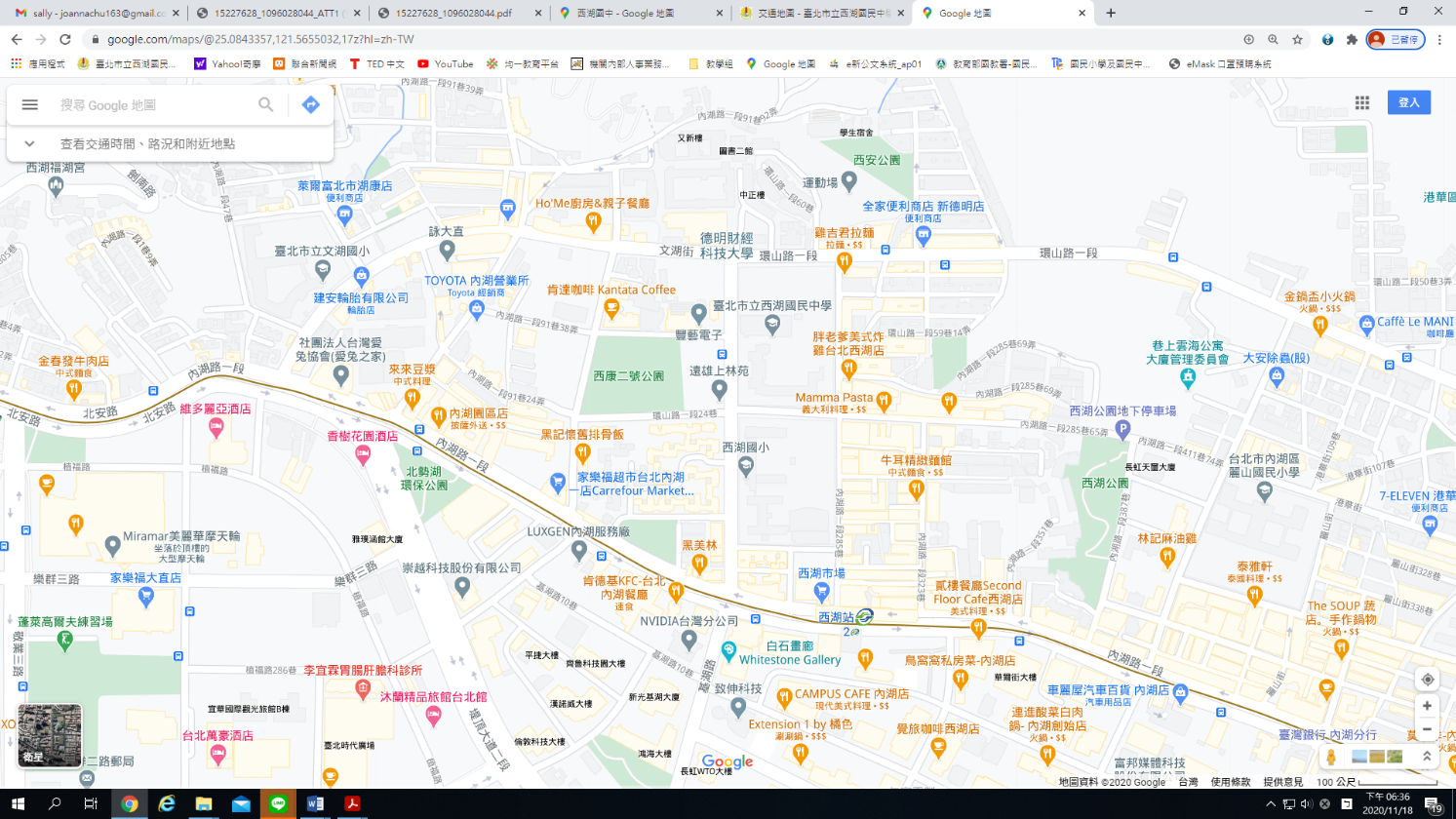 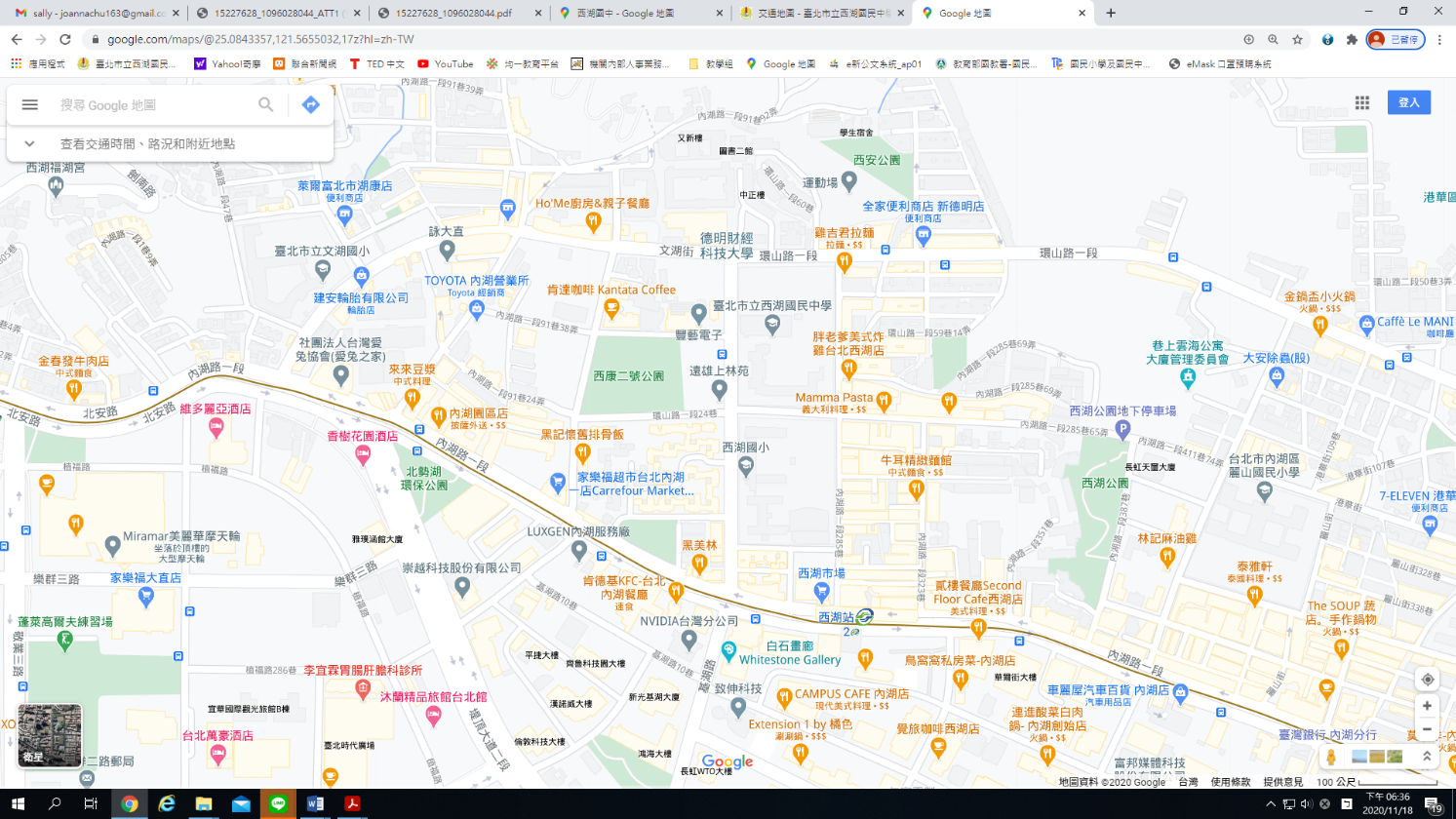 時間活動流程說明09：00 – 09：30報到09：30 - 10：20說課10：20 - 11：05觀課授課主題:《莎莉的瘋狂雙語世界》領域科目：健康教育-認識STD授課教師：陳昭勛 (Sally)老師 11：05 - 12：00議課綜合座談